First Universalist Church, Unitarian Universalist
Auburn, ME
Board of Directors
Meeting Minutes
March 6, 2024
Bonnie Soper RoomPresent:  Anne Perron (President), David Das (Clerk), Jane Pentheny (member-at-large), John Spruill (member-at-large), Reverend Patrick McLaughlin (ex officio).Excused Absences:  Linda Greathouse, Claire HebertGuests: Holly Cooney, Levesque7:08:	Anne Perron called the meeting to order.  John read the Mission Statement.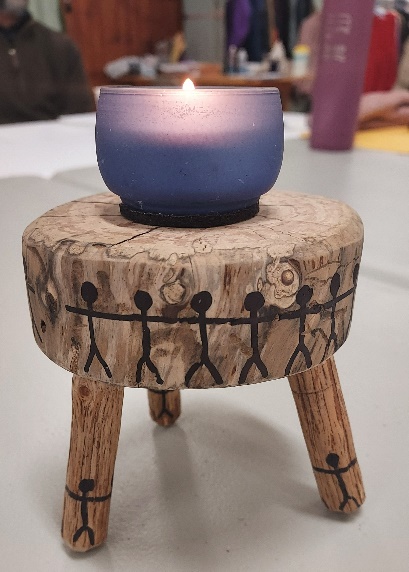 Jane read a section from the “Covenant for Auburn UU Board of Directors” from the Board Policy Manual.Anne lit the chalice; she called on all of us to work together to create and strengthen community.Brief sharing by Board members.
             
   Board ChaliceMinister’s Report:Lord Shiva continues to:giveth:  sewer crisis resolved at 159 Pleasant St.taketh away:  fridge died at 159 Pleasant St.Otherwise, a quiet 2 weeks
President’s Report:Anonymous donation to cover full cost of sewer repair at 159 Pleasant St (both current and planned).Received card from congregation member suggesting idea of an Easter brunch.  Theme: “Come Home to Church.”  Patrick will speak with Luke about arrangements.
Board Member Communications:None
Consent Agenda:February 21, 2024 MinutesMotion to approve: John
Second: JaneUnanimous approval.
Open Session:Holly: proposed idea of a Plant Sale as a fundraiser.  Looking at an outside event.  May 31; rain date as June 7.  Will work with Toby on communication.  Board enthusiastically in support.Brief update on covenant conversation process:  Broadening reach by contacting all those in the Directory to see where they are with their relationship to the Church.Meetings have gone well:  a fun process.  Struck by the importance of the personal connection – the human link – as a motivation to come to church.
Annual Meeting:Board set June 9 as the date for the Annual MeetingBoard set June 2 as the date for a Town Hall to review the 2024-25 budget.David will inform Toby of the dates.Rose Window Award Nominations:May 29 as the deadline.John to connect with Toby on getting the word out.Staff Contract Templates:Patrick gave a brief overview of progress in creating a standardized template.Looked to Maine state requirements:13 legal holidays2 weeks vacation (pro-rated)1 week sick leaveWill bring updated contracts to the Board.Committee Budget Requests:Committees need to submit 2024-25 budget requests to Finance and to the Board.Anne and Greg B. will work on the process.Building Safety Policy:Made edits to the General Safety Policy and the Fire Evacuation Protocol.  To be voted upon at the March 20, 2024 Board meeting.Armed Intruder Protocol put on hold as the State of Maine is developing an advisory protocol.8:50 AdjournmentRespectfully submitted,

David H. Das (Clerk)